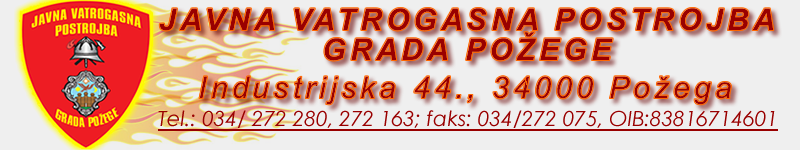 URBROJ:507-03-22Požega, 24. ožujka 2022. Na temelju članka 51. Zakona o vatrogastvu (Narodne novine br. 125/19.- u nastavku teksta: Zakon o vatrogastvu), članka 25. Statuta Javne vatrogasne postrojbe Grada Požege, broj: 466-08-21-1 od 18. kolovoza 2021. godine (u nastavku teksta: Statut), članka 13. Pravilnika o unutarnjoj organizaciji i sistematizaciji radnih mjesta, broj: 206-11-17 od 15. studenog 2017. godine (u nastavku teksta: Pravilnik), te Odluke Vatrogasnog vijeća Javne vatrogasne postrojbe Grada Požege URBROJ:504-03-22  od 24. ožujka  2022. godine i suglasnosti osnivača Grada Požege,  KLASA:250-02/22-01/4, URBROJ:2177-1-01/01-22-2 od 16. ožujka 2022. godine, zapovjednik Javne vatrogasne postrojbe Grada Požege, raspisuje sljedeći JAVNI NATJEČAJza zasnivanje radnog odnosa na puno neodređeno radno vrijeme, na radno mjesto Vatrogasca, 2 (dva) izvršitelja,  uz probni rad od šest mjeseci.Kandidat koji se prima na radno mjesto vatrogasca mora ispunjavati sljedeće uvjete za zasnivanje radnog odnosa: mora imati hrvatsko državljanstvoda je mlađi od 30 (trideset) godina prilikom prvog zaposlenja na radnom mjestu profesionalnog vatrogascada ima stečenu kvalifikaciju na razinama 4.1. ili 4.2. prema HKO-u ili stečenu kvalifikaciju vatrogasnog smjerada ima posebno zdravstveno stanje i psihičku sposobnost za obavljanje vatrogasne djelatnosti što dokazuje potvrdom ovlaštene zdravstvene ustanoveispunjavati posebno propisanu razinu tjelesne i motoričke sposobnostida nije kažnjavana za kaznena djela protiv života i tijela (glava X.), kaznena djela protiv opće sigurnosti (glava XXI.), kaznena dijela protiv imovine (glava XXIII.), i kaznena djela protiv službene dužnosti (glava XXVIII.), a koja su propisana Kaznenim zakonom (NN, br. 125/11.,144/12.,56.15.,61/15.,101/17.,118/18 i 125/19.)položen vozački ispit B kategorije.Svi prethodno navedeni uvjeti moraju biti kumulativno ispunjeni.Popis poslova i zadaća:obavlja poslove predviđene zakonomneposredno učestvuje na intervencijamasudjeluje u teoretskoj, praktičnoj obuci i izvođenju vježbiodgovara za ispravnost i učinkovitost opreme za intervencijuobavlja i ostale poslove, sistematizirane Pravilnikom o unutarnjem redu shodno sposobnostima, kvalifikacijama i uvjetima.Na natječaju ravnopravno mogu sudjelovati kandidati oba spola, a izrazi  u  javnom natječaju  koji imaju rodno značenje odnose se jednako na muški i ženski rod.Uz prijavu na javni natječaj obvezno se prilaže:životopisdokaz o hrvatskom državljanstvu (osobna iskaznica ili domovnica) dokaz o odgovarajućem stupnju obrazovanja (svjedodžba)uvjerenje da se protiv kandidata ne vodi kazneni postupak, ne stariji od tri (3) mjeseca vlastoručno potpisanu izjavu kandidata da nije kažnjavan za kaznena djela protiv imovine, opće sigurnosti ljudi i imovine te protiv službene dužnosti (izjavu nije potrebno ovjeravati)vozačka dozvola.Isprave se prilažu u neovjerenoj preslici, a prije izbora kandidata biti će predočen izvornik ili ovjerena preslika.Izabrani kandidat, prije sklapanja ugovora o radu, za potrebe poslodavca obvezan je dostaviti izvornik ili ovjerenu presliku svjedodžbe o završenoj stručnoj spremi. Uvjerenje o zdravstvenoj sposobnosti (potvrdu ovlaštene zdravstvene ustanove) dostavlja izabrani kandidat nakon obavijesti o izboru, a prije sklapanja ugovora o radu. Troškove liječničkog pregleda snosi poslodavac. Ako se pregledom utvrdi da nema odgovarajuće tjelesne i duševne sposobnosti s kandidatom se neće zasnivati radni odnos. Uredna prijava je ona prijava koja sadrži sve podatke i priloge navedene u natječaju i u obliku navedenom u natječaju. Osoba koja nije podnijela pravodobnu i urednu prijavu ili ne ispunjava formalne uvjete iz javnog  natječaja, ne smatra se kandidatom prijavljenim na javni natječaj i njena prijava neće biti razmatrana, te će joj o tome biti dostavljena pisana obavijest. Osoba koja nije podnijela pravodobnu i urednu prijavu nema pravo podnošenja pravnog lijeka protiv te obavijesti.Prednost pri zapošljavanju pod jednakim uvjetima ima osoba koja je najmanje 2 (dvije) godine obavljala poslove dobrovoljnog vatrogasca te druge osobe sukladno propisima koji uređuju prednost pri zapošljavanju. Kandidat koji se poziva na pravo prednosti pri zapošljavanju prema posebnom zakonu, dužan je u prijavi na natječaj pozvati se na to pravo te priložiti sve dokaze o ispunjavanju traženih uvjeta za ostvarivanje toga prava sukladno posebnom zakonu na koji se poziva, a temeljem kojih će, ako ispunjava uvjete  za ostvarivanje toga prava, imati prednost u odnosu na ostale kandidate pod jednakim uvjetima. Prilikom pozivanja na pravo prednosti pri zapošljavanju prema posebnom zakonu, kada pravo prednosti ovisi o načinu prestanka radnog odnosa kod posljednjeg poslodavca (da radni odnos nije prestao krivnjom radnika ili sporazumnim raskidom), potrebno je dostaviti presliku dokaza o načinu prestanka radnog odnosa.Kandidat koji ima pravo prednosti kod zapošljavanja prema Zakonu o hrvatskim braniteljima iz Domovinskog rata i članovima njihovih obitelji (NN, br. 121/17. i 98/19.), dužan je u prijavi na javni natječaj pozvati se na to pravo i ima prednost u odnosu na ostale kandidate pod jednakim uvjetima. Da bi ostvario pravo prednosti pri zapošljavanju, kandidat koji ispunjava uvjete za ostvarivanje toga prava, dužan je uz prijavu na javni natječaj priložiti sve dokaze o  ispunjavanju traženih uvjeta iz javnog natječaja, te dokaze navedene na web. stranici Ministarstva hrvatskih branitelja, na sljedećem linku: https://branitelji.gov.hr/zaposljavanje-843/843. Za kandidate prijavljene na javni natječaj, koji ispunjavaju formalne uvjete iz javnog natječaja, bit će provedena prethodna provjera vještina i kompetencija (selekcijski postupak) putem testiranja koje će se provesti prema Pravilniku o postupku odabira radnika za poslove u JVP-u Grada Požege. Za testiranje iz teoretskog dijela koristit će se Priručnik za osposobljavanje vatrogasnih dočasnika i časnika. Nakladnik: Hrvatska vatrogasna zajednica izdanje 2006. godine. Ako kandidat ne pristupi prethodnoj provjeri, smatra se da je povukao prijavu na javni natječaj. Obavijest o području provjere znanja (zakonskim izvorima), postupku provjere, mjestu i vremenu održavanja prethodne provjere vještina i kompetencija (selekcijski postupak), kao i imena kandidata koji ispunjavanju formalne uvjete iz javnog natječaja, biti će objavljena na internet stranici Javne vatrogasne postrojbe Grada Požege (www.jvp-pozega.hr) i na oglasnoj ploči Javne vatrogasne postrojbe Grada Požege ili će kandidati  biti pravodobno obaviješteni putem telefona ili na email adresu (koji su  naznačeni u prijavi),  najmanje 2 (dva) dana prije testiranja.Prijave na javni natječaj podnose se isključivo u zatvorenim omotnicama na adresu: Javna vatrogasna postrojba Grada Požege, Industrijska 44, 34000 Požega, u roku od o 8 (osam) dana od dana objave javnog natječaja na Hrvatskom zavodu za zapošljavanje, s obveznom naznakom: „Za natječaj vatrogasac - neodređeno vrijeme- ne otvarati“ Na poleđini omotnice potrebno je napisati ime i prezime, te adresu kandidata. Prijave se mogu dostaviti i neposredno u Javnu vatrogasnu postrojbu Grada Požege, Industrijska 44, do 34000 Požega, svakim radnim danom od 08:00 sati do 15:00 sati. O rezultatima natječaja kandidati će biti obaviješteni u zakonskom roku. Ovaj Natječaj objaviti će se na Zavodu za zapošljavanje, na internet stranici Javne vatrogasne postrojbe Grada Požege (www.jvp-pozega.hr) i na oglasnoj ploči Javne vatrogasne postrojbe Grada Požege.  Javna vatrogasna postrojba Grada Požege zadržava pravo ovaj javni natječaj poništiti. Nakon donošenja odluke o izboru, kandidatima koji ne budu primljeni, putem pošte će biti vraćena dokumentacija priložena prijavi.JAVNA VATROGASNA POSTROJBA      GRADA POŽEGE           ZAPOVJEDNIK                                                                                                                                                                                                                            Dalibor Hrunka, bacc. ing. sec.